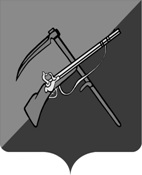 АДМИНИСТРАЦИЯТИМСКОГО РАЙОНА КУРСКОЙ ОБЛАСТИПОСТАНОВЛЕНИЕот 29.05.2023 года  № 322307060, п. Тим, ул. Кирова, 51Об отмене постановления Администрации Тимского района Курской области от 28.09.2022 года № 834 "О дополнительных мерах по предупреждению распространения новой коронавирусной инфекции на территории Тимского района Курской области"В соответствии с протоколом заочного заседания оперативного штаба по предупреждению завоза и распространения на территории Курской области нового типа коронавируса от 16.05.2023 г. № 12-04-04/2, Администрация Тимского района Курской области ПОСТАНОВЛЯЕТ: 1. Признать утратившим силу постановление Администрации Тимского района Курской области от 28.09.2022 года № 834 "О дополнительных мерах по предупреждению распространения новой коронавирусной инфекции на территории Тимского района Курской области".2. Постановление вступает в силу со дня его подписания.Глава Тимского района                                                             А.И. Булгаков